Doppelwörter© Karin Rötzer, NürnbergJetzt geht`s los, viel Spaß.Wir suchen zusammengesetzte Substantive. Immer zwei Bilder ergeben ein Wort. z.B. =   Hundekuchen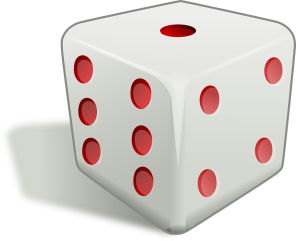 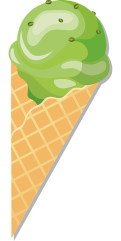 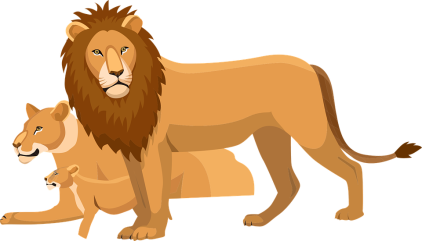 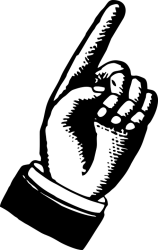 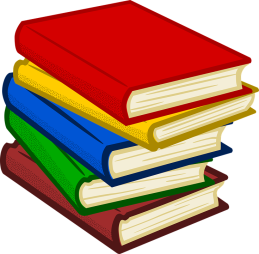 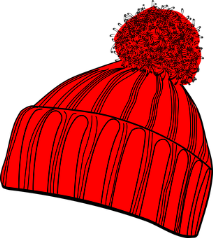 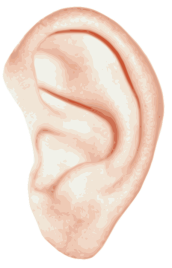 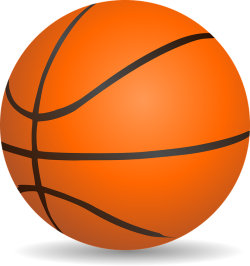 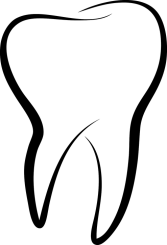 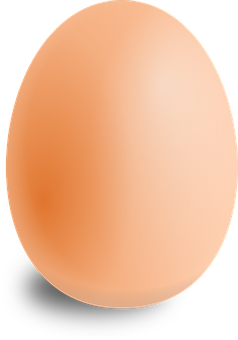 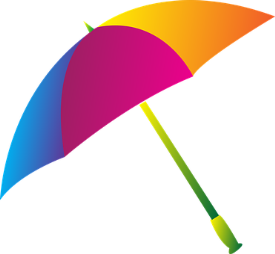 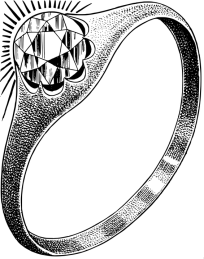 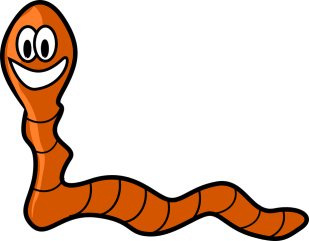 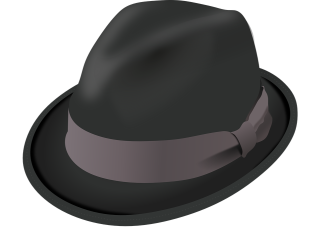 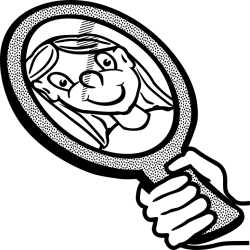 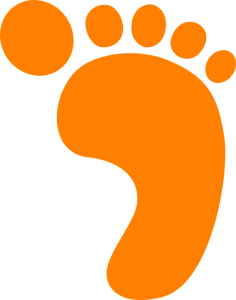 